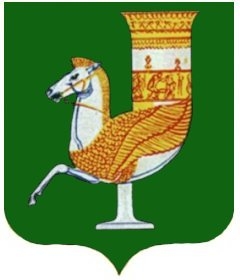 П О С Т А Н О В Л Е Н И ЕАДМИНИСТРАЦИИ   МУНИЦИПАЛЬНОГО  ОБРАЗОВАНИЯ «КРАСНОГВАРДЕЙСКОЕ СЕЛЬСКОЕ ПОСЕЛЕНИЕ»от 12.02.2018г. № 22с. КрасногвардейскоеО назначении публичных слушаний по проекту внесения изменений в Правила землепользования и застройки муниципального образования«Красногвардейское сельское поселение», и установлению порядка учета предложений гражданВ соответствии с Градостроительным кодексом Российской Федерации, Земельным Кодексам,   статьями 12, 20 Устава муниципального образования «Красногвардейское сельское поселение», Положением «О публичных слушаньях в муниципальном образовании «Красногвардейское сельское поселение»ПОСТАНОВЛЯЮ:1. Назначить публичные слушания по проекту внесения изменений в Правила землепользования и застройки муниципального образования «Красногвардейское сельское поселение» – приложение №1.	2. Обнародовать проект внесения изменений в Правила землепользования и застройки муниципального образования «Красногвардейское сельское поселение» в срок до «15» февраля 2018 г.	3. С целью организации работы по учету предложений граждан по проекту внесения изменений в Правила землепользования и застройки муниципального образования «Красногвардейское сельское поселение»  создать совместную комиссию муниципального образования «Красногвардейское сельское поселение» согласно приложению № 2 к настоящему постановлению.	4. Установить, что предложения граждан по проекту внесения изменений в Правила землепользования и застройки муниципального образования «Красногвардейское сельское поселение»принимаются в письменном виде совместной комиссией муниципального образования «Красногвардейское сельское поселение» с «16» февраля 2018 года по «2» марта 2018 года по адресу: с.Красногвардейское, ул. 50 лет Октября, 31, с 08.00 до 16.00 часов ежедневно (кроме выходных).	5. Для обсуждения проекта внесения изменений в Правила землепользования и застройки муниципального образования «Красногвардейское сельское поселение» с участием жителей, руководителю совместной комиссии, указанной в пункте 3 настоящего постановления, организовать проведение публичных слушаний «5» марта 2017 года в 10 часов в здании администрации муниципального образования «Красногвардейское сельское поселение».	6. Утвердить порядок проведения публичных слушаний по проекту внесения изменений в Правила землепользования и застройки муниципального образования «Красногвардейское сельское поселение» согласно приложению № 3.	7. Настоящее постановление подлежит одновременному обнародованию с проектом внесения изменений в Правила землепользования и застройки муниципального образования «Красногвардейское сельское поселение» и вступает в силу со дня его официального обнародования.   	8. Контроль за выполнением настоящего постановления возложить на ведущего специалиста по земельным вопросам  администрации МО «Красногвардейское сельское поселение»  С.А. Чернякова.Глава муниципального образования«Красногвардейское сельское поселение»                                                    Д.В. ГавришПриложение № 2 к постановлению главымуниципального образования «Красногвардейское сельское поселение»№ 22 от «12» февраля 2018 г.СОСТАВ совместной комиссии муниципального образования «Красногвардейское сельское поселение» по подготовке и проведению публичных слушаний по обсуждению проекта внесения изменений вПравила землепользования и застройки муниципального образования «Красногвардейское сельское поселение»Приложение № 3 к постановлению главымуниципального образования «Красногвардейское сельское поселение»№  22 от «12» февраля 2018 г.Порядок проведения публичных слушаний по проекту внесения изменений в Правила землепользования и застройки муниципального образования «Красногвардейское сельское поселение»	1. Для обсуждения проекта внесения изменений в Правила землепользования и застройки муниципального образования «Красногвардейское сельское поселение» (далее – проекта) проводятся публичные слушания.	2. Организацию и проведение публичных слушаний, а также сбор и обработку предложений граждан,  поступивших в отношении проекта, осуществляет руководитель совместной комиссии муниципального образования «Красногвардейское сельское поселение» по учету предложений граждан по проекту внесения изменений в Правила землепользования и застройки муниципального образования «Красногвардейское сельское поселение» (далее по тексту – руководитель совместной комиссии).	3. В публичных слушаниях вправе принять участие каждый житель муниципального образования «Красногвардейское сельское поселение». 	4. На публичных слушаниях по проекту выступает с докладом и председательствует руководитель совместной комиссии (далее по тексту – председательствующий).	5. Для ведения протокола публичных слушаний председательствующий определяет секретаря публичных слушаний.	6. Участникам публичных слушаний обеспечивается право высказать свое мнение по проекту Постановления.	6.1. Всем желающим выступить предоставляется слово, в зависимости от количества желающих выступить, председательствующий вправе ограничить время любого из выступлений.	6.2. Председательствующий вправе принять Решение о перерыве в публичных слушаниях и продолжении их в другое время.	6.3. По истечении времени, отведенного председательствующим на проведение публичных слушаний, участники публичных слушаний, которым не было предоставлено слово, вправе представить свои замечания и предложения в письменном виде. Устные замечания и предложения по проекту заносятся в протокол публичных слушаний, письменные замечания и предложения приобщаются к протоколу, который подписывается председателем и секретарем.	7. Поступившие от населения замечания и предложения по проекту, в том числе в ходе проведения публичных слушаний, носят рекомендательный характер.	8. Заключение о результатах публичных слушаний в форме итогового документа подписываются председательствующим, и подлежит официальному опубликованию.	После завершения рассмотрения замечаний и предложений граждан, а также результатов публичных слушаний Главой муниципального образования «Красногвардейское сельское поселение» направляется проект внесения изменений в Правила землепользования и застройки муниципального образования «Красногвардейское сельское поселение» в Совет народных депутатов муниципального образования «Красногвардейское сельское поселение» для утверждения.1.Гавриш Д.В.- Глава муниципального образования «Красногвардейское сельское поселение» – председатель комиссии2.Читаов К.Х.- зам. главы администрации муниципального образования «Красногвардейское сельское поселение»3.Мышкина М.А.- начальник финансового отдела администрации муниципального образования «Красногвардейское сельское поселение» 4.Полоротов Д.А.- начальник отдела по вопросам ЖКХ, благоустройства и дорожного хозяйства администрации муниципального образования «Красногвардейское сельское поселение»5.Гавриш Р.В.- председатель постоянной комиссии по бюджетно-финансовым, налоговым и экономическим вопросам Совета народных депутатов муниципального образования «Красногвардейское сельское поселение»(по согласованию)6.Сабанокова И.Х.- член постоянной комиссии по бюджетно-финансовым, налоговым и экономическим вопросам Совета народных депутатов муниципального образования «Красногвардейское сельское поселение»(по согласованию)7.Черняков С.А.- ведущий специалист по земельным вопросам администрации муниципального образования «Красногвардейское сельское поселение»